Комитет по развитию и интеллектуальной собственности (КРИС)Двадцать восьмая сессияЖенева, 16–20 мая 2022 гРЕЗЮМЕ ПОСОБИЯ «НАБОР ИНСТРУМЕНТОВ ИНТЕЛЛЕКТУАЛЬНОЙ СОБСТВЕННОСТИ ДЛЯ РАЗРАБОТЧИКОВ МОБИЛЬНЫХ ПРИЛОЖЕНИЙ»подготовлено СекретариатомВ приложении к настоящему документу содержится резюме пособия «Набор инструментов интеллектуальной собственности для разработчиков мобильных приложений», подготовленного в рамках проекта по активизации использования интеллектуальной собственности для мобильных приложений в секторе разработки программного обеспечения (документ CDIP/22/8).Пособие подготовлено доцентом права интеллектуальной собственности Маастрихтского университета д-ром Анке Мурланд и заместителем руководителя Исследовательского центра коммерческого права Лондонского университета королевы Марии профессором Ноамом Шемтовым. 3.	КРИС предлагается принять к сведению информацию, содержащуюся в приложении к настоящему документу.[Приложение следует]Набор инструментов интеллектуальной собственности для разработчиков мобильных приложений  – РезюмеПособие «Набор инструментов интеллектуальной собственности для разработчиков мобильных приложений» нацелено на сектор творческих отраслей, в котором на протяжении последнего десятилетия наблюдается бурный рост, – сектор мобильных приложений. В нем изложены практические рекомендации для разработчиков приложений и ассоциаций соответствующих специалистов, компаний, занимающихся разработкой мобильных приложений, исследовательских центров и т.д. Цель данного пособия – представить различные инструменты для охраны всей или части интеллектуальной собственности (ИС) в мобильном приложении. В нем разъясняются причины, в силу которых можно рассматривать вариант охраны, и то, какие инструменты существуют для ее обеспечения. В пособии описаны общие условия использования этих инструментов, изложены практические знания об их функциональности и обсуждаются их преимущества и риски. В соответствии с подходом, ориентированным на пользователя, в нем представлены примеры и типовые модели инструментов с различных рынков, которые могут быть использованы разработчиками приложений. По каждому инструменту в пособии указаны соответствующие преимущества и недостатки, и в заключение отражены ключевые моменты.Пособие призвано дать разработчикам приложений правильное понимание основных инструментов ИС, доступных на различных этапах разработки мобильного приложения, прежде чем они обратятся за юридической консультацией по особенностям каждого инструмента на соответствующих рынках. Инструменты представлены по этапам разработки мобильного приложения, а именно: 1) разработка приложения; 2) охрана приложения; 3) инструменты коммерциализации; и 4) инструменты для урегулирования ситуаций, связанных с нарушением прав.Пособие построено в соответствии с жизненным циклом мобильного приложения: использование контента для приложения, разработка приложения, распространение приложения и защита ИС в приложении. Разработчик может выбрать соответствующий этап для получения информации об инструментах, которые доступны при определенных обстоятельствах.Раздел 2 «Мобильные приложения в разрезе ИС» охватывает базовую проблематику.  Читатели, не знакомые с тематикой ИС, найдут в нем вводную информацию о целом ряде частей мобильного приложения, которые имеют отношение к различным инструментам ИС.В разделе 3 подробно описаны инструменты, которые могут быть полезны при создании мобильных приложений. Разработчики мобильных приложений могут захотеть воспользоваться уже имеющимися плодами чужого творчества, которые могут быть защищены правами ИС. В этом разделе описаны наиболее распространенные способы, позволяющие установить, охраняются ли уже существующие объекты правами ИС в той или иной форме и на какие виды использования разработчику приложения требуется разрешение. В тех случаях, когда требуется разрешение, в пособии даются пояснения и приводятся примеры и типовые модели для различных инструментов лицензирования, таких как программное обеспечение с открытым исходным кодом, коммерческие лицензии на объект авторского права, лицензии Creative Commons, лицензии на товарные знаки, и разъясняются важные элементы условий использования интерфейсов программирования. Хотя в случае некоторых лицензий особых возможностей для переговоров не будет, разработчикам мобильных приложений настоятельно рекомендуется совместно со специалистом в области лицензирования определить, на какую территорию должна распространяться лицензия, можно ли получить исключительную или неисключительную лицензию, каковы будут затраты, а также какие виды использования будут покрываться.Раздел 4 посвящен нескольким инструментам ИС, с помощью которых можно обеспечить охрану различных частей мобильных приложений. Эти инструменты касаются авторского права, патентов, товарных знаков и недобросовестной конкуренции, прав на образцы и коммерческой тайны. Для каждой области ИС объясняются ее назначение, условия, при которых возникает охрана, и объем охраны.  Затем в пособии рассматриваются инструменты, которые могут быть использованы для каждой области, такие как регистрация, поиск по известному уровню техники и предшествующих прав, процедуры подачи заявок и необходимая информация, предотвращение неиспользования в случае товарных знаков, уведомление об авторских правах, ведение учета при разработке графических интерфейсов пользователей, соглашения о неразглашении и др. В отраженных ключевых аспектах и рекомендациях, предлагаемых для каждого инструмента, наглядно показана их применимость в различных ситуациях и отражены основные соображения, которые помогут принять решение при рассмотрении таких инструментов. Решение о том, на каком рынке и с помощью какой процедуры следует испрашивать охрану, зависит от оценки ключевых рынков, доступности мобильного приложения на этих рынках и имеющихся там возможностей защиты своих прав.В разделе 5 подробно рассматривается этап распространения и обсуждаются инструменты, которые могут быть использованы для пуска в оборот мобильных приложений. В частности, в тех случаях, когда разработчики мобильных приложений хотят сделать свои приложения доступными для платформ приложений или потребителей, они могут использовать такие инструменты, как дистрибьюторские соглашения или различные формы лицензий. Обсуждаемые в этом разделе инструменты лицензирования включают лицензии на объекты ИС, лицензионные соглашения с конечным пользователем, лицензии с открытым исходным кодом и лицензии Creative Commons. Хотя в случае лицензий с открытым исходным кодом и лицензий Creative Commons программное обеспечение и творческий контент становятся доступными без уплаты роялти, важно целенаправленно определить условия, которые будут действовать при использовании третьими лицами. Для каждого типа лицензии необходимо определить, в частности, территориальный и предметный охват, стоимость, эксклюзивность и сроки действия лицензии. Рекомендуется получить консультацию у специалиста по вопросам лицензирования.В разделе 6 пособия представлены различные инструменты, которые могут быть использованы для охраны прав ИС на мобильное приложение, а также рассказывается о возможных нарушениях лицензионных соглашений. В тех случаях, когда третьи лица копируют части мобильного приложения без согласия правообладателя или лицензиаты не соблюдают договорные условия, указанные в лицензиях, разработчики приложений могут использовать несколько инструментов для защиты своих прав. В отношении большинства мер по обеспечению соблюдения прав рекомендуется обращаться за юридической консультацией. В пособии подробно описаны действующие на основных платформах мобильных приложений процедуры уведомления и удаления контента, письма с предупреждением о нарушении прав интеллектуальной собственности с последующим проведением переговоров, административные и судебные иски, процедуры разрешения споров и оговорки. Важную роль при правильном выборе нужного инструмента играют сбор доказательств и информация о предполагаемом нарушителе. При определении юрисдикции, в которой должны рассматриваться споры, необходимо учитывать возможность исполнения судебного решения, особенно в трансграничных спорах.В разделе 7 приводится перечень соответствующих ресурсов и гиперссылок. Эти ссылки могут использоваться разработчиками мобильных приложений для поиска дополнительной информации об обсуждаемых инструментах, а также о примерах и типовых моделях, упоминаемых в пособии. [Конец приложения и документа]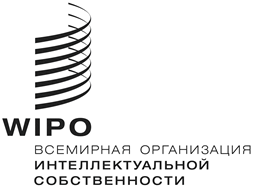 RCDIP/28/INF/5    CDIP/28/INF/5    CDIP/28/INF/5    ОРИГИНАЛ: АНГЛИЙСКИЙОРИГИНАЛ: АНГЛИЙСКИЙОРИГИНАЛ: АНГЛИЙСКИЙДАТА:  19 АПРЕЛЯ 2022 Г.ДАТА:  19 АПРЕЛЯ 2022 Г.ДАТА:  19 АПРЕЛЯ 2022 Г.